                      РЕГИОНАЛЬНЫЙ ЧЕМПИОНАТ «АБИЛИМПИКС» 2024Главный эксперт по компетенции«Ландшафтный дизайн»Попова Марина ЕвгеньевнаКОНКУРСНОЕ ЗАДАНИЕпо компетенцииЛандшафтный дизайн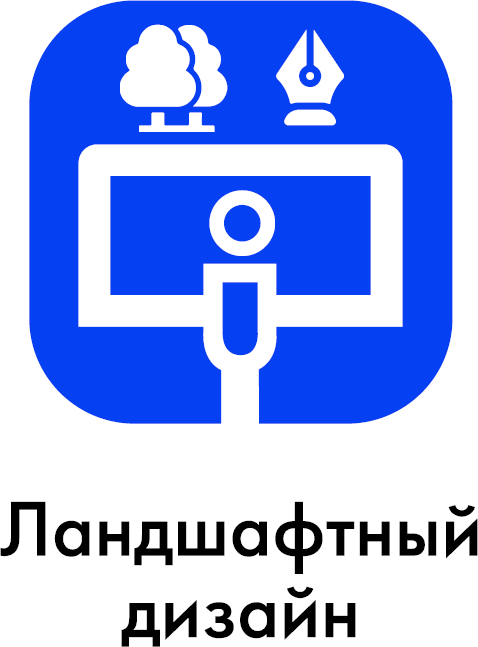 КУРСК, 2024г.1.	Описание компетенции. 1.1. Актуальность компетенции.Ландшафтный дизайн – это комплекс специальных мероприятий и решений по благоустройству территории, направленный на изменение внешнего вида территории путем активного использования цветочно-декоративных и древесно- кустарниковых растительности, натурального камня и декоративной щепы, вертикальных и горизонтальных конструкций, а также малых архитектурных форм.Профессиональный техник, мастер зеленого хозяйства и цветовод обеспечивает производство работ по благоустройству и озеленению территории, выполняя всю работу в соответствии с действующими сводами правил. Работа включает в себя необходимость	определять	номенклатуру	и	осуществлять	расчет	объемов (количества) и графики поставки материально-технических ресурсов в соответствии с производственными заданиями и календарными планами производства работ на объекте строительства. Также он должен определять виды и сложность, рассчитывать объемы строительных работ и производственных заданий в соответствии с имеющимися ресурсами, также определять соответствие технологии и результатов осуществляемых     видов	работ по	благоустройству	и	озеленению     проектной документации, нормативным техническим документам, техническим условиям, технологическим картам. Техник, мастер зеленого хозяйства и цветовод должен производить визуальный и инструментальный контроль качества поставляемых материально-технических ресурсов и выполнение работ по благоустройству и озеленению.1.2. Профессии, по которым участники смогут трудоустроиться после получения данной компетенции.После получения данной компетенции, участники смогут трудоустроиться по следующим профессиям:-	Рабочий зеленого хозяйства/питомника -	Садовник-	Помощник флориста-	Мастер садово-парковогои ландшафтного строительства -	Цветовод1.3. Ссылка на образовательный и/или профессиональный стандарт (конкретные стандарты)                                      ШкольникиФГОС СПО по профессии35.01.19 Мастер садово -парковогои ландшафтного строительства (Квалификация: 17531 Рабочий зеленого хозяйства; 18103 Садовник; 19524 Цветовод) утвержденный приказом Министерства образования и науки Российской Федерации от 13.05.2010г. №503; (зарегистрирован в Минюсте России 20.08.2013г № 29472).1.4. Требования к квалификации.Школьники Должен знать: Основы техникибезопасности работы по благоустройству и озеленению территории. Основные сведения по выращиванию: цветочно-декоративных культур в открытом и защищенном грунте; древесно-кустарниковых культур. Технологии озеленения иблагоустройства различных территорий и интерьерное озеленение. Должен уметь: Пользоваться инструментов	и инвентарем. Рационально использовать материал. Высаживать растения в грунт.Выполнять перевалку и пересадку горшечных растений.Выполнять посадку деревьев и кустарников. Ухаживать за высаженными деревьями и кустарниками. Формировать кроны деревьев и кустарников. Создавать и оформлять цветники различных типов.Устраивать и ремонтировать садовые дорожки.Должен иметь навыки: подготовки	рабочего места	и       безопасного использования инструмента и инвентаря. Осуществлять       высадку растительного материала из контейнера в открытый грунт.Производить кладку по мощению	дорожек	и ремонту.Осуществлять	уход	за растениями..2.Конкурсное задание.2.1. Краткое описание задания.Школьник.В ходе выполнения конкурсного задания участнику предлагается выполнить устройство фрагмента сада согласно схеме задания с применением материалов, предназначенных для мощения и отсыпки территории. Осуществить подбор и высадку растительного материала. При выполнении работ требуется соблюдать ОТ и ТБ при использовании садового инструмента и инвентаря, а также строительного инструмента.2.2. Структура и подробное описание конкурсного задания.Наименование категории участника ШкольникНаименование модуляМодуль 1 Подготовка рабочего местаМодуль 2 Мощение избрусчатки «кирпичик» (100 х 200 х 60) Модуль 3Укладка геотекстиляВремя проведения модуля15 - 20 минут30 - 35 минут15 - 20 минутПолученный результатРазметка территории для выполнения работКладка фрагмента из брусчатки «кирпичик» согласно чертежуУкладкагеотекстиля под отсыпку территории.Модуль 4	30 - 35 минут	Посадка растительного Посадка растений                                           материалапо привязке исвободной посадки Модуль 5	20 – 25минут	Отсыпка рабочегоОтсыпка рабочего	пространства, свободного от пространства	мощения, декоративнымисыпучими материалами. Модуль 6	10 - 15 минут	Уборка рабочего места и Уборка рабочего                                             территории задания,места	складывание инструментов в отведенное место.Общее время выполнения конкурсного задания: 2-2,5 часаУчастник может самостоятельно распределить время на выполнение каждого модуля или указать время, отводимое на выполнение каждого модуля.                                                                                                    Рассказ о выполненной                 Региональный компонент	20-30 минут          ландшафтной композиции. 	Защита авторского проекта 	Использование авторского  	ландшафтного проекта на 	территории города или  	поселка (месте проживания конкурсанта)    2.3. Последовательность выполнения задания. Категория школьникиБрусчатка кирпичик 100*200*60750	Зона кладки брусчатки кирпичик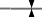 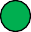 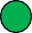 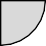 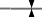 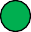 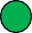 650Зона высадки растений и отсыпка сыпучим материалом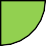 150	300	Высадка растений по привязки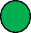 Зона отсыпки30050		400 1000Модуль 1. Подготовка рабочего местаПроверить инструмент на исправность. Подготовить и подсчитать материал (строительный и растительный) для работы. Выровнять поверхность территории и пролить ее водой для выполнения задания. Разметить территорию на четыре зоны согласно схеме задания по устройству фрагмента сада.Модуль 2. Мощение избрусчатки «кирпичик» (100*200*60)Установить разметку для укладки брусчатки. При помощи трамбовки приступить к выравниванию поверхности и установить брусчатку на высоте по уровню борта короба. Осуществить кладку брусчатки согласно схеме по уровню (за основу берется высота	борта	короба).	Для	равномерности	кладки	брусчатки	использовать строительныйуровень, засыпать швы песком. С поверхности мощения при завершении работ смести песок.Модуль 3. Укладка геотекстиляВ рабочем коробе определить место, где будет производиться отсыпка. Уложить геотекстиль, закрепив его при помощи металлических колышков (геотекстиль укладывают под отсыпку). Определить точки высадки цветов, согласно чертежу и провести подготовительные работы.Модуль 4. Посадка растений.Осуществить высадку всех растений: по свободной высадке и по привязке (согласно схеме задания). Обработать растения, удалив сухие/поврежденные участки. Полить высаженные растения. Убрать с площадки растительный отработанный материал.Модуль 5. Отсыпка рабочего пространства.Выполнить отсыпку рабочего пространства, свободного от мощения, декоративнымиСыпучими материалами, представленными организаторами (галька морская, щебень). Отсыпка должна быть равномерной, плотной, просветы геотекстиля не допустимы (за основуберется высота борта короба).Модуль 6. Уборка рабочего пространства.Выполнить уборку мусора и отходов растительных остатков. Сложить инструменты, в отведенное организаторами место. Подготовить рабочее место к оцениванию.Региональный компонент.1. Составить рассказ-описание (5-6 предложений) о выполненной работе (конкурсном задании).2. На основе предложенной ландшафтной композиции,                                                                                                                                                                                                                                                                           (за основу берется конкурсное задание) разработать авторскую композицию и представить свой проект.3.Где бы ты предложил использовать свою авторскую ландшафтную композицию (в своем городе или поселке)? Обоснуй ответ.Особые указания:Во время выполнения конкурсного задания участник может взять с собой на соревновательную площадку:- индивидуальные средства защиты такие как, перчатки для садовника, защитные очки; - универсальные ножницы;- лекарственные средства, прописанные врачом и принимаемые по часам.Участникам категорически запрещается брать с собой на соревновательную площадку: -	мобильный телефон;-	планшет;-	любые иные средства связи и источники информации.2.4. 30% изменение конкурсного задания.По условиям чемпионата предусмотрено внесение 30% изменений конкурсногозадания.                                                                                                                                           Корректировки могут затронуть:1.	Изменение конкурсного времени меньше чем на час как в большую, так и в меньшую сторону.2.	 Минимальные изменения	размеров и	привязок	без	изменения общей конфигурации.Категорически нельзя относить к 30% изменению:1.	Изменение конкурсных модулей или их полное исключение;2.	Увеличение	весовой	категории	расходных	материалов,	оборудования и инструментов;3.	Изменение оборудования и инструментов на совершенно иные;4.	Изменение конкурсного времени больше чем на час как в большую, так и в меньшую сторону.2.5. Критерии оценки выполнения задания.Для подведения итогов конкурса оценки каждого конкурсанта за все работы суммируются.Работа не оценивается в случае, когда:-	произошло разрушение конкурсной работы;-	вид работы не соответствует требованию конкурсного задания;-	конкурсант использует в течение времени выполнения конкурсной работы мобильный телефон, планшет или другие средства связи и т.п. Дисквалификация участника в случае:-	обсуждения конкурсантом, или лицами, действующими в интересах конкурсанта ,итогов конкурса с членами жюри до момента награждения и т.п.  Критерии оценок для всех участников (школьников) одинаковые.ШкольникиКод	Подкритерий	Тип аспекта	Аспект	Макс. балл А      Выполнение элементов благоустройства                                                                          51,00 1       Элемент мощения полукругИ	Внешний радиус R750	4,00 И	Внутренний радиус R650	4,00 И	Равномерное распределение швов	3,00 И	Горизонтальность 1	4,00 И	Горизонтальность 2	4,00 И	Высота мощения	4,00 И	Заполнение швов	3,002	Элемент мощения пошаговое мощениеИ	Привязка	4,00 И	Размер мощения	4,00 И	Высота мощения	5,00 И	Горизонтальность 1	5,00 И	Горизонтальность 2	5,00 И	Элементы выложены согласно чертежа	2,00Б	Выполнение работ по озеленению	33,00 1	Посадка растений по привязкеВертикальность туи	2,002	Свободная посадкаГ	региональный компонент 1	Критерий Знание участниками конкурса основ ландшафтного дизайна, умение  и навыки в использовании своих знаний в данной области.Привязка 1	4,00 Привязка 2	4,00 Привязка 3	4,00 Привязка 4	4,00 Глубина посадки растений	3,00 Полив растений	1,00 Обработка растений	2,00Глубина посадки растений                                          3,00 100% использования растений                                  2,00 Полив растений                                                              1,00 Дизайнерский подход                                                  3,00 16,003.Перечень используемого оборудования, инструментов и расходных материалов.3.1. ШкольникиОБОРУДОВАНИЕ НА 1-ГО УЧАСТНИКА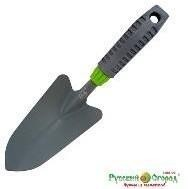 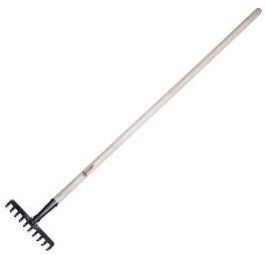 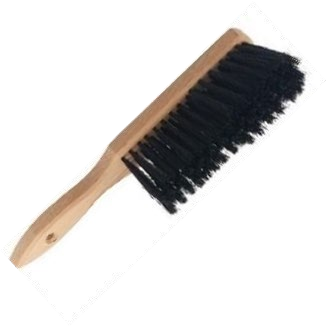 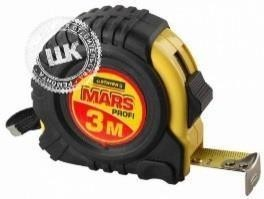 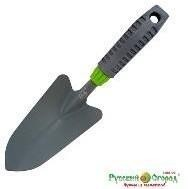 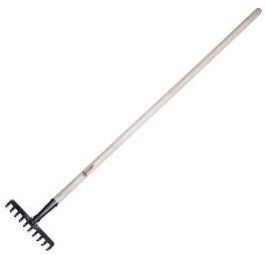 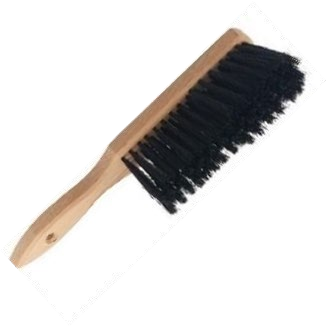 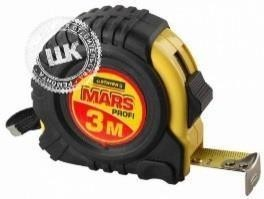 №	Наименование п/п1	Лопата штыковая Geolia с изогнутой тулей 120 см сталь, с черенком2	Лопатка узкая Tramontina 78108000 27.5 см пластикс черенкомФото оборудования или инструмента, или мебелиТехнические характеристики оборудования, инструментов и ссылка на сайт производителя, поставщикаЛопата штыковая Geolia с изогнутой тулей 120 см сталь, с черенком в Москве – купить по низкой цене в интернет-магазине Леруа Мерлен (leroymerlin.ru)Лопатка узкая Tramontina 78108000 27.5 см пластик с черенком в Москве – купить по низкойцене в интернет-магазине Леруа Мерлен (leroymerlin.ru)Ед.	Необход измер       имое ения        кол-воШт.	1Шт.	13	Грабли витые ПАВЛОВСКАЯ ЗАРЯ 12 зубьев 110 см сталь, с черенком4	Щетка-сметка Inloran цвет салатовый5	Терка полиуретановые 140*230 мм (использовать как ручную утрамбовку)6	Рулетка Tdm Electric SQ1018-0109 3 м x 16 мм, ударопрочная, магнитный наконечникГрабли витые ПАВЛОВСКАЯ              Шт.	1 ЗАРЯ 12 зубьев 110 см сталь, счеренком в Москве – купить по низкойцене в интернет-магазине Леруа Мерлен (leroymerlin.ru)Щетка-сметка Inloran цвет                     Шт.	1 салатовый в Москве – купить понизкой цене в интернет-магазине Леруа Мерлен (leroymerlin.ru)Терка полиуретановая 140х230             Шт.	1 мм в Москве – купить по низкойцене в интернет-магазине Леруа Мерлен (leroymerlin.ru)Рулетка Tdm Electric SQ1018-                  шт	1 0109 3 м x 16 мм, ударопрочная,магнитный наконечник в Москве – купить по низкой цене в интернет-магазине Леруа Мерлен (leroymerlin.ru)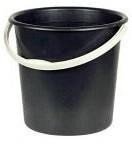 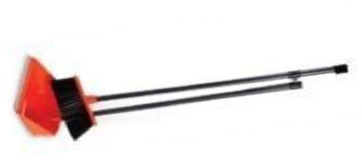 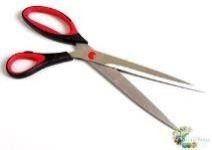 7	Набор металлических колышков-фиксаторов, 18 см, 15 шт.Секатор садовый 8	Инструм-Агро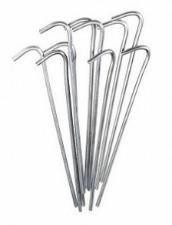 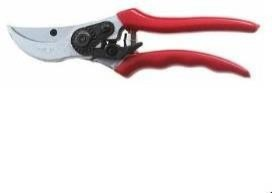 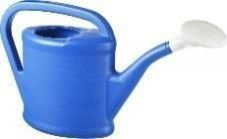 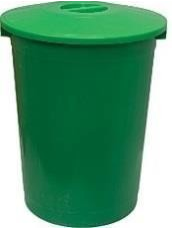 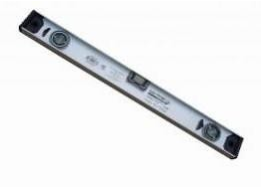 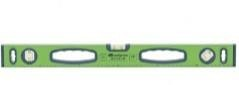 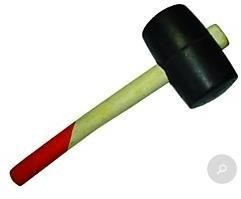 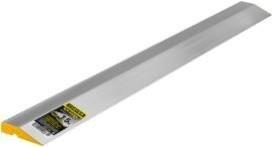 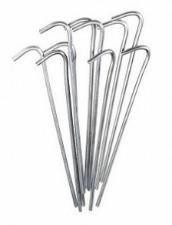 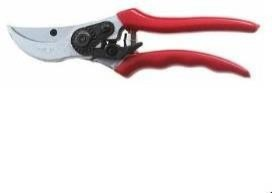 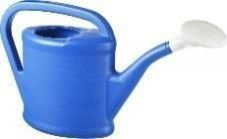 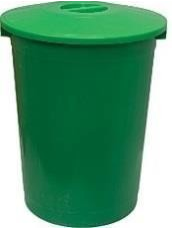 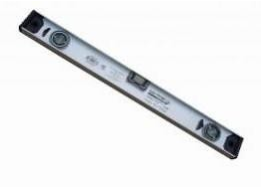 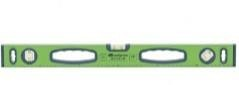 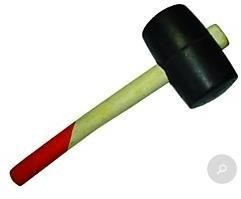 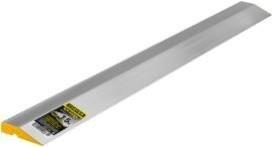 010133 Классик 18 мм сталь9	Ножницы бытовые из нержавеющей стали10	Набор для уборки Фьюджи 00-00002299 совок и щетка, цвет красный11	Лейка садовая Россия 675105 л пластмассовая12	Бак садовый для мусора 45 л13	Ведро техническое 10 л14	Уровень пузырьковый RGK U2040 40 см 461001187372015	Уровень пузырьковый RGK U7100 100 см 461001187362116	Киянка Dexter 450 г резиновая с деревянной ручкой, цвет чёрно-белый17	Правило алюминиевое ТрапецияСибртех 1.5 м, 2 ребра жесткостиКолышек для крепления                            уп	3 укрывного материала Урожайнаясотка SN-4 10 шт металл в Москве – купить по низкой цене в интернет-магазине Леруа Мерлен (leroymerlin.ru) Секатор садовый Инструм-Агро           шт	1 010133 Классик 18 мм сталь вМоскве – купить по низкой цене в интернет-магазине Леруа Мерлен (leroymerlin.ru)Ножницы бытовые из                               шт	1 нержавеющей стали в Москве –купить по низкой цене в интернет-магазине Леруа Мерлен (leroymerlin.ru)Набор для уборки Фьюджи 00-              шт	1 00002299 совок и щетка, цветкрасный в Москве – купить по низкойцене в интернет-магазине Леруа Мерлен (leroymerlin.ru)шт	1 Лейка садовая Россия 67510 5 лпластмассовая в Москве – купить по низкой цене в интернет-магазине Леруа Мерлен (leroymerlin.ru)Бак садовый для мусора 45 л в                шт	1/5 Москве – купить по низкой ценев интернет-магазине Леруа Мерлен (leroymerlin.ru)шт	1 Отзывы на Ведро техническое 10л в Москве – рейтинг, фото и обзоры товара в интернет-магазине Леруа Мерлен (leroymerlin.ru)Уровень      пузырьковый      RGK            шт	1 U2040 40 см 4610011873720 вМоскве – купить по низкой цене в       интернет-магазине       Леруа Мерлен (leroymerlin.ru)Уровень пузырьковый RGK U7100           шт	1 100 см 4610011873621 в Москве –купить по низкой цене в интернет-магазине Леруа Мерлен (leroymerlin.ru) Киянка Dexter 450 г резиновая с              шт	1 деревянной ручкой, цвет чёрно-белый в Москве – купить по низкой цене в интернет-магазине Леруа Мерлен (leroymerlin.ru)Правило алюминиевое Трапеция              шт	1 Сибртех 1.5 м, 2 ребра жесткости вМоскве – купить по низкой цене в интернет-магазине ЛеруаМерлен (leroymerlin.ru)18	Угольник стальной 300 мм19	Стул пластикцвет черный 6627422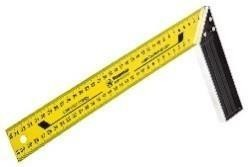 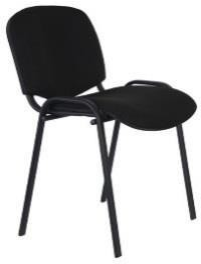 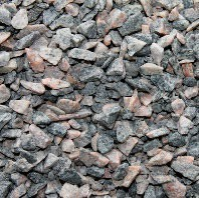 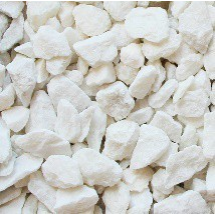 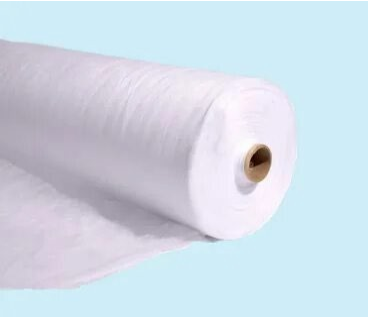 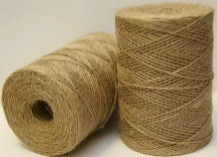 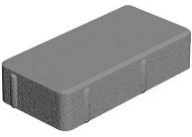 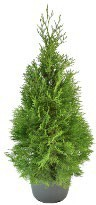 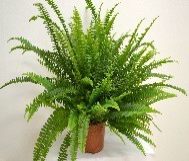 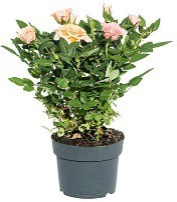 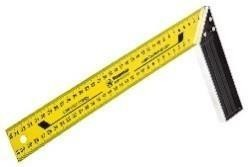 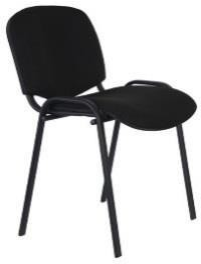 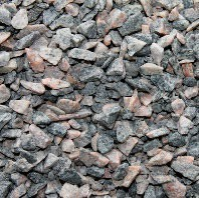 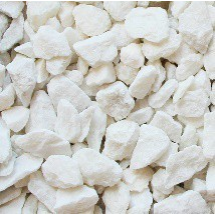 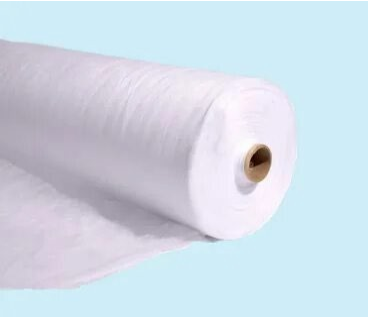 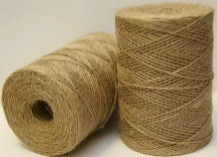 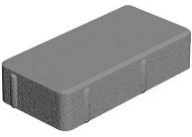 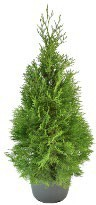 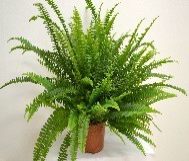 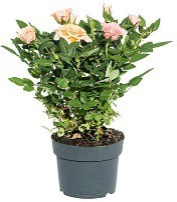 Угольник стальной 300 мм в                      шт	1 Москве – купить по низкой цене винтернет-магазине Леруа Мерлен (leroymerlin.ru)Стул пластик цвет черный 6627422           шт	1 В Москве – купить по низкой ценевинтернет-магазине Леруа Мерлен (leroymerlin.ru)РАСХОДНЫЕ МАТЕРИАЛЫ НА 1 УЧАСТНИКА№	Наименование п/пФото расходных материаловТехнические характеристики	Ед. оборудования, инструментов и ссылка измерна сайт производителя, поставщика	енияНеобход имое кол-во1	Щебень гранитный фракция 2-5мм 25кг2	Щебень мраморный фракция 10-20мм белый 25кг3	Геотекстиль иглопробивной 1х50 м 150 г/м²4	Шпагат Gardmax для подвязки растений 100 м джут5	Брусчатка «кирпичик», 100*200*606	Туя западная Смарагд h100 см v10 л Цветочный альянс7	Нефролепис гринледиd12 h358	Роза Парад микс,10*27 смЩебень гранитный фракция 2-5мм 25кг в Мешо	2 Москве – купить по низкой цене в                    к,25 интернет-магазине Леруа Мерлен                         кг (leroymerlin.ru)Щебень мраморный фракция 10-20мм        Мешо	2 белый 25кг в Москве – купить по                   к, 25низкой цене в интернет-магазине Леруа             кг Мерлен (leroymerlin.ru)Геотекстиль иглопробивной 1х50 м 150      рулон	1/5 г/м² – купить по низкой цене винтернет-магазине Леруа Мерлен (leroymerlin.ru)Шпагат Gardmax для подвязки растений          шт	1 100 м джут – купить по низкой цене винтернет-магазине Леруа Мерлен (leroymerlin.ru)Поиск – интернет-магазин Леруа                       шт	20 Мерлен (leroymerlin.ru)Туя западная Смарагд h100 см v10 л                 шт	1 Цветочный альянс – купить по низкойцене в интернет-магазине Леруа Мерлен (leroymerlin.ru)Нефролепис грин леди d12 h35 – купить          шт	2 по низкой цене в интернет-магазинеЛеруа Мерлен (leroymerlin.ru)Поиск – интернет-магазин Леруа                       шт	2 Мерлен (leroymerlin.ru)РАСХОДНЫЕ МАТЕРИАЛЫ, ОБОРУДОВАНИЕ И ИНСТРУМЕНТЫ, КОТОРЫЕ УЧАСТНИКИ ДОЛЖНЫ ИМЕТЬ ПРИ СЕБЕ (при необходимости)1	Спец одежда (комбинизон, куртка, брюки, головной убор)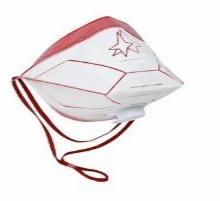 2	Перчатки садовые GARDEN FLOWERS GF-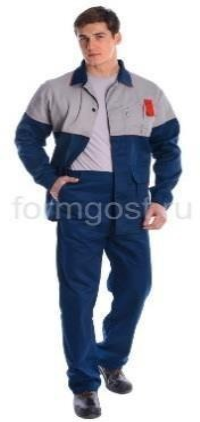 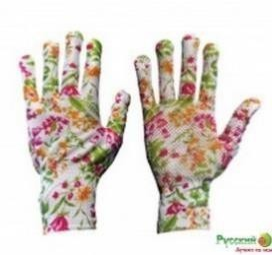 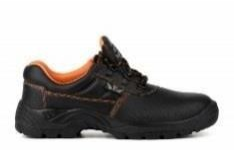 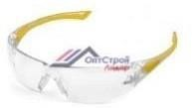 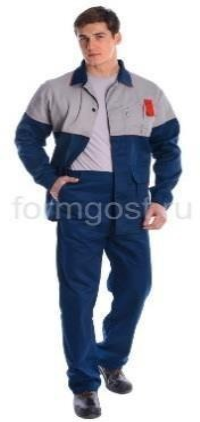 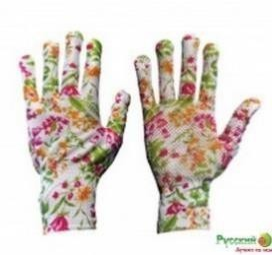 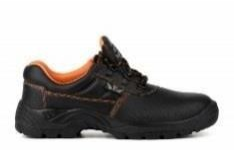 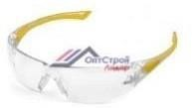 PN-01Костюм рабочий Спец размер 48-50           компл	1 рост 170-176 см, серо-красный в Москве          ект– купить по низкой цене в интернет-магазине Леруа Мерлен (leroymerlin.ru)Перчатки садовые GARDEN FLOWERS     компл	1 GF-PN-01М размер М в Москве –                     екткупить по низкой цене в интернет-магазине Леруа Мерлен (leroymerlin.ru)3	Спец обувь(200	компл	1Дж)	ект4	Очки защитные открытые Dexter 11540LMD прозрачные5	Маска защитная/Респира тор RK 6031 FFP3с клапаномОчки защитные открытые Dexter                       шт	1 11540LMD прозрачные в Москве –купить по низкой цене в интернет-магазине Леруа Мерлен (leroymerlin.ru)Респиратор RK 6031 FFP3 с клапаном в            шт	1 Москве – купить по низкой цене винтернет-магазине Леруа Мерлен (leroymerlin.ru)РАСХОДНЫЕ МАТЕРИАЛЫ И ОБОРУДОВАНИЕ, ЗАПРЕЩЕННЫЕ НА ПЛОЩАДКЕ 1	Мобильныйтелефон 2	Планшет3	Средства связи4	Источники информации, не предусмотренные конкурсными правилами5	Инструменты, не предусмотренные ИЛДОПОЛНИТЕЛЬНОЕ ОБОРУДОВАНИЕ, ИНСТРУМЕНТЫ КОТОРОЕ МОЖЕТ ПРИВЕСТИ С СОБОЙ УЧАСТНИК (при необходимости)№ Наименование п/пНаименование оборудования или инструмента, или мебелиТехнические характеристики оборудования, инструментов и ссылка на сайт производителя, поставщикаЕд.	Необход измер          имое ения           кол-во1	Рулетка Tdm Electric SQ1018-0109 3 м x 16 мм, ударопрочная, магнитный наконечник2	Секатор садовый Инструм-Агро 010133 Классик18 мм стальРулетка Tdm Electric SQ1018-0109 3 м x           шт	1 16 мм, ударопрочная, магнитныйнаконечник в Москве – купить по низкой цене в интернет-магазине Леруа Мерлен (leroymerlin.ru) Секатор садовый Инструм-Агро                      шт	1 010133 Классик 18 мм сталь в Москве –купить по низкой цене в интернет-магазине Леруа Мерлен (leroymerlin.ru)3	Ножницы бытовые из нержавеющейстали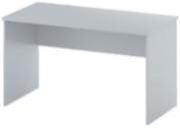 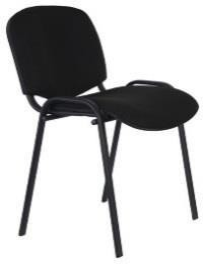 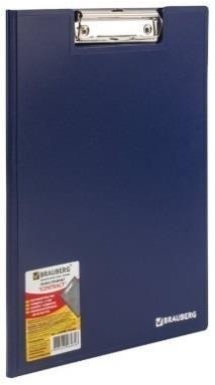 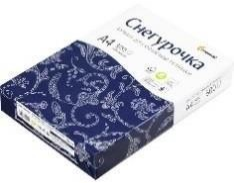 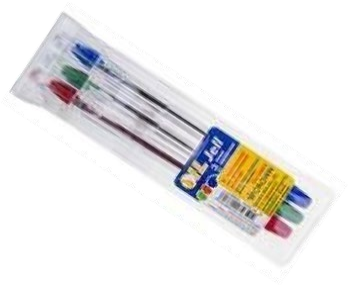 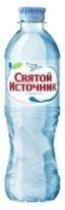 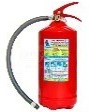 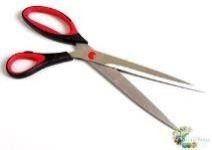 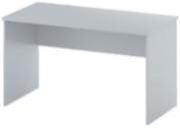 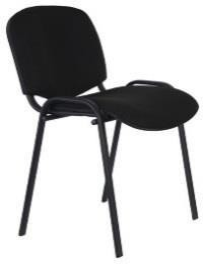 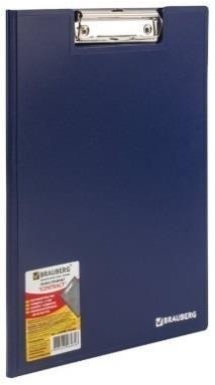 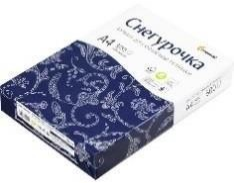 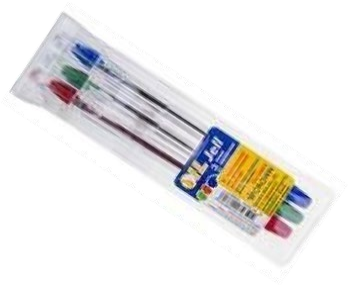 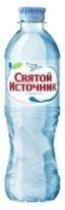 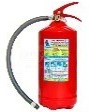 Ножницы бытовые из нержавеющей                 шт	1 стали в Москве – купить по низкой ценев интернет-магазине Леруа Мерлен (leroymerlin.ru)ОБОРУДОВАНИЕ НА 1-ГО ЭКСПЕРТА (при необходимости) Оборудование, ПО, мебель, инструментов для экспертов№	Наименование п/п1	Стол офисныйФото необходимого оборудования или инструмента, или мебелиТехнические характеристики оборудования, инструментов и ссылка на сайт производителя, поставщика1400х600х750Ед.         Необх измер       одимо ения        е кол-во Шт.	1/52	Стул посетителя	Размеры: 55х80	Шт.	1 офисный3	Папка- планшет	Шт.	1 с крышкойКомус пластиковая черная(1.5 мм)РАСХОДНЫЕ МАТЕРИАЛЫ НА 1 Эксперта (при необходимости)№	Наименование п/п1	Бумага Снегурочка (А4, 80 г/кв.м, белизна 146%CIE, 500 листов)2	Набор шариковых ручек,3 цветаФото расходных материаловТехнические характеристики оборудования, инструментов и ссылка на сайт производителя, поставщикаЕд.         Необх измер       одимо ения        е кол-воУп.	2Уп.	13	Вода	5 бутылированная 0,5 лОБЩАЯ ИНФРАСТРУКТУРА КОНКУРСНОЙ ПЛОЩАДКИ (при необходимости) Дополнительное оборудование, средства индивидуальнойзащиты№	Наименование п/п1	Порошковый огнетушитель ОП-4Фото необходимого оборудования, средства индивидуальной защитыТехнические характеристики оборудования, инструментов и ссылка на сайт производителя, поставщикаКласс В - 55 В Класс А - 2 АЕд.         Необх измер       одимо ения        е кол-воШт.	12	Набор первой	Шт.	1 медицинской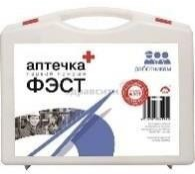 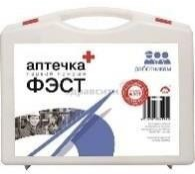 помощиКОМНАТА УЧАСТНИКОВ (при необходимости)№	Наименование п/п1	Стол офисный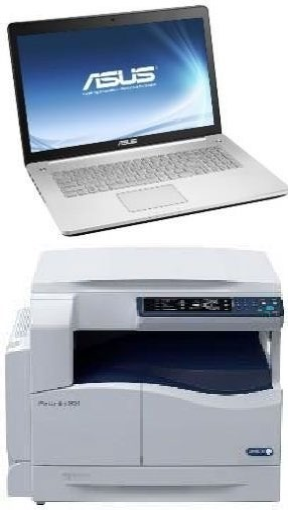 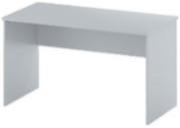 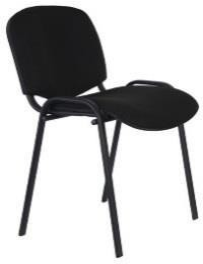 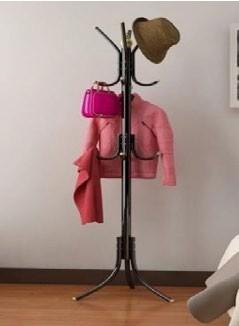 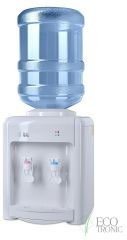 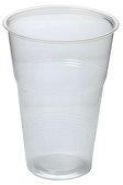 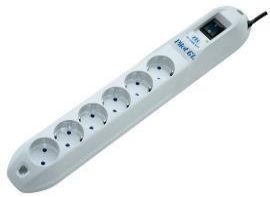 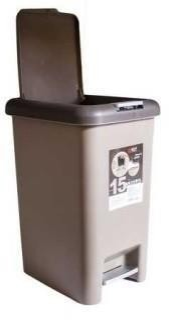 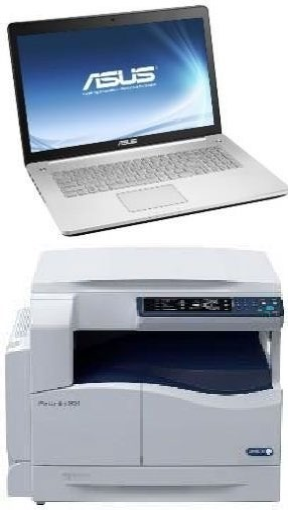 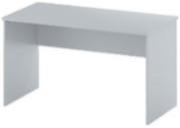 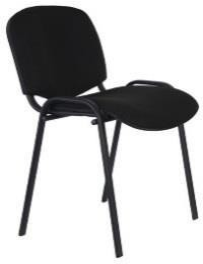 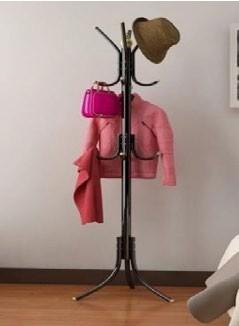 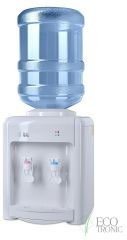 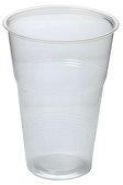 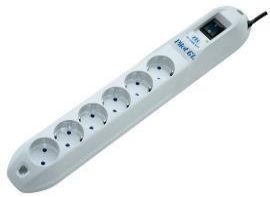 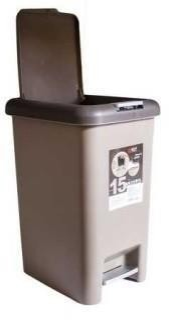 Фото необходимого оборудования или инструмента, или мебели, или расходных материаловТехнические характеристики оборудования, инструментов и ссылка на сайт производителя, поставщика1400х600х750Ед.         Необх измер       одимо ения        е кол-воШт.	22	Стул посетителя	Размеры: 55х80	Шт.	10 офисный3	Напольная	Шт.	2 вешалка дляодеждыДОПОЛНИТЕЛЬНЫЕ ТРЕБОВАНИЯ К ПЛОЩАДКЕ/КОММЕНТАРИИ№	Наименование п/п1	Кулер для водыНаименование необходимого оборудования или инструмента, или мебелиТехнические характеристики оборудования, инструментов и ссылка на сайт производителя, поставщиканастольный без охлажденияЕд.         Необх измер       одимо ения        е кол-воШт.	12	Ноутбук	Шт.	13	МФУ Xerox	Цветной	Шт.	14	Стаканы 0,2л	Уп.	2 одноразовые(100шт)5	Сетевой фильтр	Шт.	2 PilotGL 3m6	Контейнер	Шт.	1 для мусора10 литровШт.	4. Минимальные требования к оснащению рабочих мест с учетом всех основных нозологий.Площадь,м.кв.Ширина	Специализированное оборудование, количество.* проходамежду рабочимиместами,м.Рабочееместо участника с нарушением слухаРабочееместо участника с нарушением зрения3000х1900 1,5 м3000х1900 1,5 мДля участников с нарушением слуха необходимо предусмотреть:а) наличие звукоусиливающей аппаратуры, акустической системы, информационной индукционной системы, наличие индивидуальных наушников;б) наличие на площадке переводчика русского жестового языка (сурдопереводчика);в) оформление конкурсного задания в доступной текстовой информации.Для участников с нарушением зрения необходимо: а) текстовое описание конкурсного задания вплоскопечатном виде с крупным размером шрифта, учитывающим состояние зрительного анализатора участника с остаточным зрением (в формате Microsoft Word не менее 16-18 пт), дублированного рельефно точечным шрифтом Брайля (при необходимости);- лупа с подсветкой для слабовидящих; электронная лупа;б) для рабочего места, предполагающего работу на компьютере - оснащение специальным компьютерным оборудованием и оргтехникой:- видеоувеличитель;Рабочееместо участника с нарушением ОДАРабочее место участника с соматическимизаболеваниями3000х1900 1,5 м3000х1900 1,5 м- программы экранного доступа NVDA и JAWS18 (при необходимости);- брайлевский дисплей (при необходимости); в) для рабочего места участника с нарушениемзрения, имеющего собаку-проводника, необходимо предусмотреть место для собаки-проводника;г) оснащение (оборудование) специального рабочего места тифлотехническими ориентирами и устройствами, с возможностью использования крупного рельефно-контрастного шрифта и шрифта Брайля, акустическими навигационными средствами, обеспечивающими беспрепятственное нахождение инвалидом по зрению - слепого своего рабочего места и выполнение трудовых функций;д) индивидуальное равномерное освещение не менее 300 люкс.Оснащение (оборудование) специального рабочего места оборудованием, обеспечивающим реализацию эргономических принципов:а) увеличение размера зоны на одно место с учетом подъезда и разворота кресла-коляски, увеличения ширины прохода между рядами верстаков;б) для участников, передвигающихся в кресле-коляске, необходимо выделить 1 - 2 первых рабочих места в ряду у дверного проема;в) оснащение (оборудование) специального рабочего места специальными механизмами и устройствами, позволяющими изменять высоту и наклон рабочей поверхности, положение сиденья рабочего стула по высоте и наклону, угол наклона спинки рабочего стула, оснащение специальным сиденьем, обеспечивающим компенсацию усилия при вставании.Специальные требования к условиям труда инвалидов вследствие заболеваний сердечно-сосудистой системы, а также инвалидов вследствие других соматических заболеваний, предусматривают отсутствие:а) вредных химических веществ, включая аллергены, канцерогены, оксиды металлов, аэрозоли преимущественно фиброгенного действия;б) тепловых излучений; локальной вибрации, электромагнитных излучений, ультрафиолетовой радиации на площадке;в) превышения уровня шума на рабочих местах; г) нарушений уровня освещенности,соответствующей действующим нормативам.Необходимо обеспечить наличие столов сРабочее место	3000х1900 1,5 м участника сментальными нарушениямирегулируемыми высотой и углом наклона поверхности; стульев (кресел) с регулируемыми высотой сиденья и положением спинки (в соответствии со спецификой заболевания).Специальные требования к условиям труда инвалидов, имеющих нервно-психические заболевания:а) создание оптимальных и допустимых санитарно-гигиенических условий производственной среды, в том числе: температура воздуха в холодный период года при легкой работе - 21 - 24 °C; при средней тяжести работ - 17 - 20 °C; влажность воздуха в холодный и теплый периоды года 40 - 60 %; отсутствие вредных веществ: аллергенов, канцерогенов, аэрозолей, металлов, оксидов металлов;б) электромагнитное излучение - не выше ПДУ; шум - не выше ПДУ (до 81 дБА); отсутствие локальной и общей вибрации; отсутствие продуктов и препаратов, содержащих живые клетки и споры микроорганизмов, белковые препараты;в) оборудование (технические устройства) должны быть безопасны и комфортны в использовании (устойчивые конструкции, прочная установка и фиксация, простой способ пользования без сложных систем включения и выключения, с автоматическим выключением при неполадках; расстановка и расположение, не создающие помех для подхода, пользования и передвижения; расширенные расстояния между столами, мебелью; не должна затрудняющая доступность устройств; исключение острых выступов, углов, ранящих поверхностей,выступающих крепежных деталей).4. Схема застройки соревновательной площадки.4.1. Графическое изображение рабочих мест с учетом основных нозологийНа рис.1 представлена схема рабочего места на 1-го участника по компетенции «Ландшафтный дизайн».Рабочее место соответствует санитарно-эпидемиологическим правилам и нормативам «Гигиенические требования к организации работы. СанПиН 2.2.2/2.4.1340-03»Короб для выполнения работы по заданиюМесто складирования расходного материала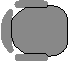 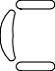 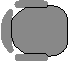 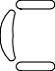 Стол для инструментаКонтейнер для мусора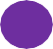 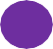 Стул для отдыха во время перерыва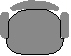 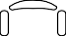 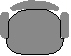 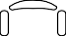 Рисунок 1 – Схема рабочего места участника4.2. Схема застройки соревновательной площадки для всех категорий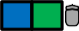 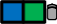 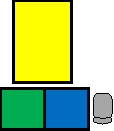 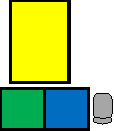 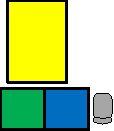 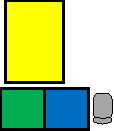 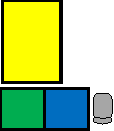 4000	4000	4000	4000	4000	5000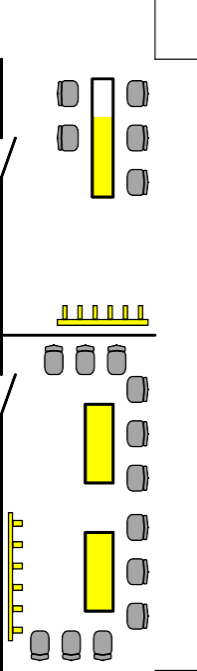 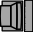 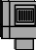 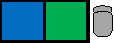 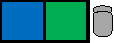 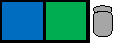 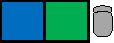 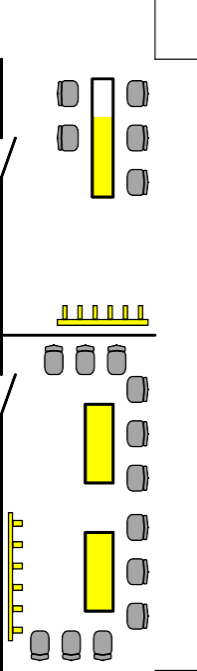 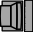 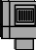 220      220                                          1 22	3Площадка для участников КомнатаэкспертовКомнатаучастников1	3000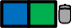 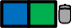 Рабочее местостудента (специалиста)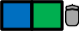 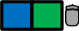 Рабочееместо школьника 3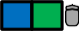 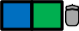 25000Рисунок 2 - Схемы застройки соревновательной площадки по компетенции – Ландшафтный дизайнРабочая зона участников включает: 15 рабочих мест:- 5 коробов для студентов (размер короба 2*2 м);- 5 коробов для специалистов (размер короба 2*2 м); - 5 коробов для школьников (размер короба 1*1 м)На	рабочем	месте	каждого	участника	предусмотрено	места	для складирования материала (строительного, растительного), для инструмента и оборудования, а также для отдыха (во время перерыва). На площадке для участников предусмотрена установка розетки электрической (220В).Размер соревновательной площадки – 264 м2, комната экспертов - 18 м2, комната участников - 18 м2.Комната экспертов: - напольная вешалка - стол двухместный- стулья офисные (5 штук) - ноутбук- принтер (сканер)- розетка электрическая (220 В) Комната участников:- напольная вешалка - стол двухместный- стулья офисные (10 штук)5. Требования охраны труда и техники безопасности на площадке по компетенции «ЛАНДШАФТНЫЙДИЗАЙН».До официального старта выполнения конкурсных заданий, Главный эксперт должен провести инструктаж по ОТ и ТБ для участников и экспертов. По итогам проведения инструктажа каждый участник и эксперт должны поставить свою подпись в ведомости о прохождении инструктажа по ОТ и ТБ.Общие вопросы.В процессе выполнения конкурсного задания на всех этапах участниками соблюдаются правила техники безопасности согласно правилам безопасности на площадке.Работа участников будет оцениваться анонимно (слепая маркировка), так, чтобы исключить возможность предвзятого оценивания работы конкретного конкурсанта, эксперты не будут иметь доступа к работам конкурсантов и не имеют знаний о своих успехах и не должно быть никакой связи между конкурсантами и экспертами во время выполнения конкурсного задания.Действия до начала работ.Перед началом будет организован брифинг об организации конкурса и проведен инструктаж для участников по технике безопасности. Конкурсанты будут тянуть жребий, для определения номера рабочего места. По правилам безопасности и справедливости, жюри выполнит проверку рабочих инструментов каждого участника. Жюри имеет окончательное право принятия решения - разрешать или запрещатьиспользование тех или иных инструментов для работы на площадке.Участники будут иметь 15 минут, чтобы прочитать задание и еще 15 минут будет выделено для обсуждения задания со своим экспертом. Задание перед началом чемпионата по решению экспертов может измениться на 30% согласно регламенту проведения чемпионатов.Сложность заданий остается неизменной для людей с инвалидностью. Адаптация заданий заключается в увеличении времени выполнения заданий.1. Проверить исправность инструментов.2. Надеть индивидуальные средства защиты.3. Перед работой подготовь рабочее место. Инструмент и материал разложить в установленном месте, в удобном и безопасном для пользования порядке.Действия во время работы:1. Не загромождать рабочее место лишними вещами;2. Использовать инструменты по назначению, только исправленные и заточенные.3. Вовремя работы пользоваться индивидуальными средствами защиты. 4. Быть внимательными, не отвлекаться и не отвлекать других.5. Работая с инструментами и природным материалом, не размахивать ими, чтобы не причинить травму соседу.6. Не переносить тяжести сверх допустимой нормы.7. Посадку цветочных растений следует производить только при помощи посадочного инструмента. Рыть ямы и лунки руками запрещается.8. Не работать при плохом освещении, свет должен падать слева.9. При работе использовать перчатки, чтобы избежать травмы рук. 10. Соблюдать правила личной гигиены.11. Рабочий инвентарь не класть на землю лезвием вверх, не направлять заостренную часть на себя и других конкурсантов.12. В случае плохого самочувствия прекратить работу, поставить в известность Оргкомитет конкурса.13. При получении травмы обратиться в Оргкомитет конкурса, воспользоваться аптечкой.Техника безопасности при работе секатором:1. Класть ножницы справа с сомкнутыми лезвиями, направленными от себя.2. Следить за тем, чтобы ножницы не оказались под материалом, так как, их можно уронить и поранить себя или рядом работающего.3. Передавать ножницы колечками вперед c сомкнутыми лезвиями.4. Не подходить во время работы с ножницами к другим конкурсантам.Действия после окончания работ.1. После работы инструменты и приспособления очистить, убрать в строго отведенные места.2. Мусор и отходы собрать и сложить в отведенную корзину. 3. Тщательно вымыть руки с мылом, умыться.Действия после в случае аварийной ситуации.1.	При выходе из строя рабочего инструмента и оборудования прекратить работу и сообщить об этом экспертам.2.	В случае плохого самочувствия прекратить работу, поставить в известность организаторов конкурса.3.	При травме обратиться организаторам конкурса, воспользоваться аптечкой.